Комитет по развитию и интеллектуальной собственности (КРИС)Семнадцатая сессияЖенева, 11–15 апреля 2016 г.Пилотный проект по ускорению передачи технологии и НИОКР в целях укрепления технического потенциала по освоению научно-технических достижений университетов и производственного сектора на местном уровнеДокумент подготовлен Секретариатом	В своем сообщении Секретариату от 5 апреля 2016 г. Постоянное представительство Эквадора при Всемирной торговой организации и других экономических организациях предложило для обсуждения на семнадцатой сессии КРИС проект, именуемый «Пилотный проект по ускорению передачи технологии и НИОКР в целях укрепления технического потенциала по освоению научно-технических достижений университетов и производственного сектора на местном уровне».	Вышеупомянутое сообщение вместе с приложением к нему содержится в Приложении к настоящему документу.	Комитету предлагается изучить Приложение к настоящему документу.[Приложение следует]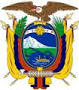 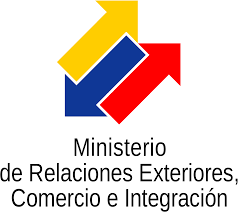 Нота № 4-7-0039/2016Женева, 5 апреля 2016 г.Г-ну Марио МатусуЗаместителю Генерального директораСектор развитияВсемирная организация интеллектуальной собственности (ВОИС), г. ЖеневаУважаемый Заместитель Генерального директора!В дополнение к моему сообщению № 4-7-023 от 17 марта 2016 г. прилагаю доработанный вариант документа «Пилотный проект по ускорению передачи технологии и НИОКР в целях укрепления технического потенциала по освоению научно-технических достижений университетов и производственного сектора на местном уровне».  В этой версии отражены замечания ВОИС, переданные в адрес Постоянного представительства 1 апреля 2016 г.Как Вы знаете, этот проект был подготовлен Правительством Эквадора в лице Института интеллектуальной собственности (IEPI) и предназначен для представления на семнадцатой сессии Комитета по развитию и интеллектуальной собственности, запланированной на 11–15 апреля 2016 г.  Соответственно, я прошу Вас обеспечить перевод этого документа на остальные официальные языки ВОИС и предоставить ее членам.  Кроме того, я был бы признателен, если бы Вы могли сообщить мне, под каким пунктом повестки дня будет представлен данный проект.Благодарю Вас за содействие.C величайшим почтением,Д-р Хуан Фалькони ПуигПосол, Постоянный представитель Эквадора 
при ВТО и других экономических организациях в ЖеневеКопии:Г-ну Ирфану БалохуДиректору Отдела координации деятельности в рамках Повестки дня в области развития ВОИСГ-ну Жоржу ГандуруСтаршему руководителю программ Отдела координации деятельности в рамках Повестки дня в области развития ВОИСПилотный проект по ускорению передачи технологии и НИОКР в целях укрепления технического потенциала по освоению научно-технических достижений университетов и производственного сектора на местном уровнеПри условии одобрения Комитетом по программе и бюджету4. ГРАФИК РЕАЛИЗАЦИИ5.	ОБЩИЕ РЕСУРСЫ В РАЗБИВКЕ ПО РЕЗУЛЬТАТАМБюджет (шв. франков)[Конец приложения и документа]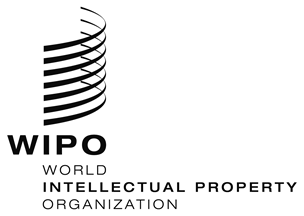 RCDIP/17/10CDIP/17/10CDIP/17/10Оригинал: испанскийОригинал: испанскийОригинал: испанскийДата: 6 апреля 2016 г.Дата: 6 апреля 2016 г.Дата: 6 апреля 2016 г.1. РЕЗЮМЕ1. РЕЗЮМЕКод проектаНазваниеПилотный проект по ускорению передачи технологии и НИОКР в целях укрепления технического потенциала по освоению научно-технических достижений университетов и производственного сектора на местном уровнеРекомендации Повестки дня в области развитияРекомендация 1.  Техническая помощь ВОИС, среди прочего, должна быть ориентирована на развитие, обусловлена потребностями и быть прозрачной с учетом приоритетов и конкретных потребностей развивающихся стран, в особенности НРС, а также различных уровней развития государств-членов, при этом деятельность должна включать сроки для завершения.  В этой связи характер помощи, механизмы ее осуществления и процессы оценки программ технической помощи должны быть конкретизированы применительно к каждой стране.Рекомендация 10.  Оказывать помощь государствам-членам в развитии и совершенствовании национального институционального потенциала в области ИС путем дальнейшего развития инфраструктуры и других компонентов с целью повышения эффективности национальных учреждений ИС и установления справедливого равновесия между охраной ИС и интересами общества.  Эта техническая помощь должна также распространяться субрегиональные и региональные организации, занимающиеся вопросами ИС.Рекомендация 11.  Оказывать помощь государствам-членам в укреплении национального потенциала в области охраны национальных произведений, инноваций и изобретений и оказывать поддержку развитию национальной научно-технической инфраструктуры, где это применимо, в соответствии с мандатом ВОИС.Рекомендация 16.  Рассмотреть вопрос о сохранении общественного достояния в контексте нормотворческого процесса ВОИС и углубить анализ последствий и преимуществ богатейшей области общественного достояния.Рекомендация 19.  Инициировать обсуждения по вопросу о том, каким образом в рамках мандата ВОИС можно в еще большей степени облегчить доступ к знаниям и технологиям для развивающихся стран и НРС в целях содействия творческой деятельности и инновациям, а также укрепить существующие виды такой деятельности в рамках ВОИС.Рекомендация 20.  Содействовать нормотворческой деятельности в связи с ИС, которая поддерживает устойчивое общественное достояние в государствах-членах ВОИС, включая возможность подготовки руководства, которое могло бы помочь заинтересованным государствам-членам в идентификации объектов, которые перешли в область общественного достояния в их соответствующих юрисдикциях.Рекомендация 23.  Рассмотреть пути совершен-ствования проконкурентной лицензионной практики в области ИС, в особенности в целях содействия творческой деятельности, инновациям, а также передаче и распространению технологии заинтересованным странам, в особенности развивающимся странам и НРС.Рекомендация 25.  Изучить политику и инициативы в области ИС, необходимые для содействия передаче и распространению технологии в интересах развивающихся стран, и принять надлежащие меры, позволяющие развивающимся странам полностью осознать и извлекать выгоду из различных положений, относящихся к гибкости, заложенной в соответствующих международных соглашениях.Рекомендация 28.  Изучить вспомогательную политику и меры в связи с интеллектуальной собственности, которые государства-члены и, в особенности, развитые страны, могли бы принять для содействия передаче и распространению технологии развивающимся странам.Рекомендация 31.  Выступить с согласованными государствами-членами инициативами, которые внесут вклад в передачу технологии развивающимся странам, в частности обратиться к ВОИС с просьбой об облегчении доступа к открытой для публики патентной информации.Краткое описание проектаДля развивающейся страны важной задачей является повышение уровня образования и потенциала усвоения технологий.  Доступ к научно-технической информации, содержащейся в патентных документах, позволяет избегать дублирования научно-исследовательской работы и использовать существующие прототипы.  Соответственно, для разработки новых технологических решений инновационная инфраструктура развивающейся страны должна основываться на доступе к информации о новейших изобретениях.Доступ к информации, в том числе к патентной информации, стимулирует инновации.  Наш проект нацелен на преобразование университетов в центры изучения и воспроизведения патентов, каждый студент которых для получения диплома должен:  (1) воспроизводить и применять патенты, выданные за рубежом в последние пять лет;  или (2) предлагать другие применения или улучшения отечественных патентов с учетом изучаемой научной дисциплины.  Для реализации проекта необходимо, чтобы преподаватели и студенты знали:  (1) как работает глобальная система патентной охраны;  (2) какие инструменты используются для патентного поиска;  (3) как осуществляется патентный поиск;  и (4) как читать и анализировать патенты.  Кроме того, им необходимо иметь прямой доступ к:  (1) центрам поддержки технологий и инноваций (ЦПТИ) Всемирной организации интеллектуальной собственности (ВОИС), включая все предоставляемые ими техническое средства;  (2) лабораториям по использованию и воспроизведению патентов для научно-образовательных целей;  и (3) им также необходимость уметь связывать инновации с потребностями производственного сектора.В результате развивающаяся страна сможет усовершенствовать свою систему высшего образования, расширить использование глобальной системы интеллектуальной собственности, а также построить модель самостоятельного создания инноваций с учетом собственных реалий и потребностей, создавая тем самым привлекательные возможности для отечественных и иностранных прямых инвестиций и передачи технологий с целью преобразования структуры производства.Важно, чтобы этот проект включал инновации, охраняемые правами селекционеров, поскольку и в вузах, и на предприятиях могут изучаться и выводиться новые сорта растений, что также дает импульс развитию.График реализацииСвязи с другими смежными программами или проектами Повестки дня в области развитияDA_10_01; DA_10_02; DA_10_03; DA_10_04; DA_10_05;DA_16_20_01; DA_16_20_02; DA_16_20_03; DA_19_30_31_01; DA_19_30_31_02; DA_19_30_31_03; DA_19_25_26_28_01; DA_16_20_02Связи с ожидаемыми результатами по Программе и бюджетуСтратегическая цель III.1.  Национальные стратегии и планы в области инноваций и ИС, согласующиеся с целями национального развития.Стратегическая цель III.2.  Укрепление потенциала людских ресурсов, способных выполнять широкий спектр требований в отношении эффективного использования ИС в целях развития в развивающихся странах, НРС и странах с переходной экономикой.Стратегическая цель IV.2.  Расширенный доступ учреждений ИС и широкой общественности к информации в области ИС и активное использование такой информации в целях поощрения инноваций и творчества.Стратегическая цель VII.2.  Использование платформ и инструментов на базе ИС для целей передачи знаний, а также адаптации и передачи технологий из развитых стран развивающимся и особенно наименее развитым странам, в интересах решения глобальных задач.Стратегическая цель VIII.1.  Более эффективная организация общения с широкой общественностью по вопросам интеллектуальной собственности и роли ВОИС.Продолжительность проекта36 месяцевБюджет проекта 1 522 8002. ОПИСАНИЕ ПРОЕКТА2. ОПИСАНИЕ ПРОЕКТА2.1. Предыстория и обоснование проектаДо того как развивающиеся страны ратифицировали соглашение ТРИПС, во многих из них не существовало собственной системы интеллектуальной собственности и культуры понимания важности прав ИС.За 20 лет действия соглашения ТРИПС многие развивающиеся страны не извлекли значительной пользы из процесса передачи технологий от развитых стран и транснациональных корпораций для развития отечественной науки, техники и инноваций и трансформации своих производственных систем.Ввиду недостаточной осведомленности о преимуществах международной патентной системы некоторые развивающиеся страны считают, что право владеть патентом проистекает из затраченных изобретателем времени и ресурсов.  Это чисто экономическое восприятие патентов заставляет думать, что монополия на патенты не допускает использование другими людьми информации, содержащейся в патенте.  В результате некоторые развивающиеся страны рассматривают патенты как механизм «приватизации знаний».Эта приватизация знаний проявляется в количестве иностранных патентных заявок и в зачаточной стадии местных инноваций.  Например, в Эквадоре менее трех процентов всех патентных заявок являются результатом отечественных исследований.Развивающимся странам необходимо изменить структуру своих экономик, чтобы покончить с зависимостью от экспорта сырья и начать экспортировать знания, услуги и готовую продукцию с высокой добавленной стоимостью.Развитие собственных компетенций и повышение качества высшего образования в развивающихся странах — существенное условие создания экономических систем, основанных на солидарности и социальных инновациях.Существующая патентная информация позволяет преподавателям и студентам идти в ногу с последними достижениями в науке и технологии, при этом избегая дублирования усилий, необходимых для изучения технических задач, уже решенных предшественниками.  Она также является надежным ориентиром для создания новых инноваций, которые должны быть стратегически увязаны с производственным сектором и его нуждами.2.1. Предыстория и обоснование проектаДо того как развивающиеся страны ратифицировали соглашение ТРИПС, во многих из них не существовало собственной системы интеллектуальной собственности и культуры понимания важности прав ИС.За 20 лет действия соглашения ТРИПС многие развивающиеся страны не извлекли значительной пользы из процесса передачи технологий от развитых стран и транснациональных корпораций для развития отечественной науки, техники и инноваций и трансформации своих производственных систем.Ввиду недостаточной осведомленности о преимуществах международной патентной системы некоторые развивающиеся страны считают, что право владеть патентом проистекает из затраченных изобретателем времени и ресурсов.  Это чисто экономическое восприятие патентов заставляет думать, что монополия на патенты не допускает использование другими людьми информации, содержащейся в патенте.  В результате некоторые развивающиеся страны рассматривают патенты как механизм «приватизации знаний».Эта приватизация знаний проявляется в количестве иностранных патентных заявок и в зачаточной стадии местных инноваций.  Например, в Эквадоре менее трех процентов всех патентных заявок являются результатом отечественных исследований.Развивающимся странам необходимо изменить структуру своих экономик, чтобы покончить с зависимостью от экспорта сырья и начать экспортировать знания, услуги и готовую продукцию с высокой добавленной стоимостью.Развитие собственных компетенций и повышение качества высшего образования в развивающихся странах — существенное условие создания экономических систем, основанных на солидарности и социальных инновациях.Существующая патентная информация позволяет преподавателям и студентам идти в ногу с последними достижениями в науке и технологии, при этом избегая дублирования усилий, необходимых для изучения технических задач, уже решенных предшественниками.  Она также является надежным ориентиром для создания новых инноваций, которые должны быть стратегически увязаны с производственным сектором и его нуждами.2.2. Задачи2.2. ЗадачиОбщая задача проекта — улучшение местной системы высшего образования и научных исследований путем освоения последних достижений науки и техники, описанных в мировой патентной документации, с тем чтобы трансформировать отечественный производственный сектор и создать больше рабочих мест.Другие задачи:– обеспечить развивающимся странам доступ к последним достижениям науки и техники, описанным в патентных документах последних лет;– побуждать преподавателей и студентов использовать, применять и воспроизводить такие патенты, что позволит улучшить национальную систему высшего образования и научных исследований, связать ее с производством и изменить структуру экономики;  и– связать университеты и производственный сектор с международной системой ИС и стратегически использовать ее для поощрения эндогенного развития.Общая задача проекта — улучшение местной системы высшего образования и научных исследований путем освоения последних достижений науки и техники, описанных в мировой патентной документации, с тем чтобы трансформировать отечественный производственный сектор и создать больше рабочих мест.Другие задачи:– обеспечить развивающимся странам доступ к последним достижениям науки и техники, описанным в патентных документах последних лет;– побуждать преподавателей и студентов использовать, применять и воспроизводить такие патенты, что позволит улучшить национальную систему высшего образования и научных исследований, связать ее с производством и изменить структуру экономики;  и– связать университеты и производственный сектор с международной системой ИС и стратегически использовать ее для поощрения эндогенного развития.2.3. Стратегия реализацииСистема высшего образования развивающейся страны реализует пилотный проект по ускорению НИОКР в различных университетах.Проект будет состоять в реализации требования о том, что студент, заканчивающий курс и готовящийся получить квалификацию, должен уметь:либо использовать, приспосабливать и воспроизводить изобретения, запатентованные за рубежом в последние пять лет и не  запатентованные внутри страны;  либопредлагать альтернативные варианты использования или полезные модели для местных  патентов в своей будущей области специализации.Более того, освоение учащимся того или иного патента должно быть увязано с техническими и рыночными потребностями местного производственного сектора.2.3.1. Осуществление проектаЧтобы обеспечить оптимальные результаты проекта, участники отечественной системы инноваций — университеты, государственный и рыночный сектор  — должны взаимодействовать следующим образом:Высшие учебные заведенияПоскольку многим студентам для своих проектов понадобится патентная информация, вузам, участвующим в таких проектах, будет необходим обширный  полнофункциональный центр патентной информации.  По этой причине каждый вуз должен иметь доступ к инструментам и базам данных Центра поддержки технологий и инноваций (ЦПТИ) ВОИС.Ввиду того, что студенты и преподаватели будут читать патенты для изучения предшествующего уровня техники, они должны получать непрерывное заочное обучение, позволяющее понимать объем имеющихся патентных прав на те изобретения, которые они желают воссоздать.Поскольку студенты и преподаватели будут осваивать новейшие изобретения, лаборатории и центры воспроизведения должны быть оснащены необходимым для этого оборудованием.По мере ознакомления студентов с предшествующим уровнем техники они начнут задаваться вопросами о том, какие новые изобретения они могут получить.  Соответственно, они должны получать от национального ведомства ИС заочные консультации, разрешающие сомнения в патентоспособности их проектов.Частный секторВвиду того, что частный сектор знает актуальные потребности рынка, он должен напрямую взаимодействовать с университетами, чтобы последние могли использовать, получать и воспроизводить продукты, которые запатентованы за рубежом, не охраняются в данной стране и представляют интерес для частного сектора с точки зрения поставок на местный рынок и другие развивающиеся рынки, в которых эти патенты не охраняются, и тем самым способствовать изменению производственного сектора, стимулируя отечественные инновации.Государственный секторВвиду того, что эти специалисты обладают навыками, позволяющими значительно улучшить существующий уровень техники в будущем, государство должно стимулировать частные компании, занимающиеся производством и сбытом курсовых проектов, представляемых специалистами.Поскольку университеты будут знакомы с предшествующим уровнем техники, отечественные исследования должны быть направлены на решение проблем, не решенных прототипами.  Это приведет к экспоненциальному росту патентных заявок от местных изобретателей.  Однако эти первые ростки инноваций не могут несколько лет ожидать выдачи патента или отказа в регистрации, которая необходима для привлечения рискового капитала или венчурного финансирования для освоения этих изобретений.  Для этого необходимо:создать механизмы, позволяющие ускорить экспертизу на патентоспособность с за счет применения различных местных стратегий и международного сотрудничества;подготавливать собственных патентных экспертов для максимального ускорения рассмотрения патентных заявок в будущем;  иоптимизировать процедуры рассмотрения патентных заявок.Так как многие изобретения будут, вероятно, охраняться зарубежными патентами, будет необходимо привлекать финансирование или заключать альянсы с учреждениями, которые содействуют подаче патентов на крупнейших рынках, таких как Соединенные Штаты, Китай и Европа.Следует отметить, что подход, изложенный в настоящем предложении, должен также применяться в случаях в случае осуществления растениеводческих инноваций в учебных или научно-исследовательских заведениях. 2.3. Стратегия реализацииСистема высшего образования развивающейся страны реализует пилотный проект по ускорению НИОКР в различных университетах.Проект будет состоять в реализации требования о том, что студент, заканчивающий курс и готовящийся получить квалификацию, должен уметь:либо использовать, приспосабливать и воспроизводить изобретения, запатентованные за рубежом в последние пять лет и не  запатентованные внутри страны;  либопредлагать альтернативные варианты использования или полезные модели для местных  патентов в своей будущей области специализации.Более того, освоение учащимся того или иного патента должно быть увязано с техническими и рыночными потребностями местного производственного сектора.2.3.1. Осуществление проектаЧтобы обеспечить оптимальные результаты проекта, участники отечественной системы инноваций — университеты, государственный и рыночный сектор  — должны взаимодействовать следующим образом:Высшие учебные заведенияПоскольку многим студентам для своих проектов понадобится патентная информация, вузам, участвующим в таких проектах, будет необходим обширный  полнофункциональный центр патентной информации.  По этой причине каждый вуз должен иметь доступ к инструментам и базам данных Центра поддержки технологий и инноваций (ЦПТИ) ВОИС.Ввиду того, что студенты и преподаватели будут читать патенты для изучения предшествующего уровня техники, они должны получать непрерывное заочное обучение, позволяющее понимать объем имеющихся патентных прав на те изобретения, которые они желают воссоздать.Поскольку студенты и преподаватели будут осваивать новейшие изобретения, лаборатории и центры воспроизведения должны быть оснащены необходимым для этого оборудованием.По мере ознакомления студентов с предшествующим уровнем техники они начнут задаваться вопросами о том, какие новые изобретения они могут получить.  Соответственно, они должны получать от национального ведомства ИС заочные консультации, разрешающие сомнения в патентоспособности их проектов.Частный секторВвиду того, что частный сектор знает актуальные потребности рынка, он должен напрямую взаимодействовать с университетами, чтобы последние могли использовать, получать и воспроизводить продукты, которые запатентованы за рубежом, не охраняются в данной стране и представляют интерес для частного сектора с точки зрения поставок на местный рынок и другие развивающиеся рынки, в которых эти патенты не охраняются, и тем самым способствовать изменению производственного сектора, стимулируя отечественные инновации.Государственный секторВвиду того, что эти специалисты обладают навыками, позволяющими значительно улучшить существующий уровень техники в будущем, государство должно стимулировать частные компании, занимающиеся производством и сбытом курсовых проектов, представляемых специалистами.Поскольку университеты будут знакомы с предшествующим уровнем техники, отечественные исследования должны быть направлены на решение проблем, не решенных прототипами.  Это приведет к экспоненциальному росту патентных заявок от местных изобретателей.  Однако эти первые ростки инноваций не могут несколько лет ожидать выдачи патента или отказа в регистрации, которая необходима для привлечения рискового капитала или венчурного финансирования для освоения этих изобретений.  Для этого необходимо:создать механизмы, позволяющие ускорить экспертизу на патентоспособность с за счет применения различных местных стратегий и международного сотрудничества;подготавливать собственных патентных экспертов для максимального ускорения рассмотрения патентных заявок в будущем;  иоптимизировать процедуры рассмотрения патентных заявок.Так как многие изобретения будут, вероятно, охраняться зарубежными патентами, будет необходимо привлекать финансирование или заключать альянсы с учреждениями, которые содействуют подаче патентов на крупнейших рынках, таких как Соединенные Штаты, Китай и Европа.Следует отметить, что подход, изложенный в настоящем предложении, должен также применяться в случаях в случае осуществления растениеводческих инноваций в учебных или научно-исследовательских заведениях. 2.5. Риски и их минимизацияРиски.  Персонал ЦПТИ не вполне понимает и не способен эффективно использовать информацию, имеющуюся в патентных документах для студентов и преподавателей.Минимизация.  Будет подготовлен перечень экспертов для оказания интерактивной поддержки по вопросам ИС в центрах поддержки технологий и инноваций, работающих на базе высших учебных заведений.Риск.  Недостаточная заинтересованность частного сектора в стимулировании использования инноваций, создаваемых учебными или научно-исследовательскими учреждениями, для применения в своей деятельности, решения своих проблем и удовлетворения своих нужд.Минимизация.  Картирование участников производственного сектора, местных предприятий и МСП, заинтересованных в диверсификации использования инноваций.  Создание банков инноваций и патентов, в которых компании производственного сектора могут искать решения для своих проблем.  Создание реестров потребностей или проблем производственного сектора, которым необходимы инновационные решения, разрабатываемые научно-образовательными учреждениями.Риски.  Если для ускорения экспертизы на патентоспособность необходимо прибегать к международному сотрудничеству, пользователи могут счесть, что страна теряет суверенитет в данной области.Минимизация.  Пользователи должны обладать достаточной квалификацией для понимания ограничений проекта.  Также требуется повышение квалификации национальных экспертов, с тем чтобы они умели проводить экспертизу охраноспособности.  Кроме того, должно быть четко разъяснено, что суверенитет в вопросах выдачи прав интеллектуальной собственности остается безоговорочным.Риск.  Существуют зарегистрированные и действующие патенты, которые не поддаются использованию или воспроизведению, поскольку их владельцы не раскрыли всех компонентов изобретения и это не позволяет любому специалисту в данной области воссоздать изобретение, опираясь только на патентную документацию.Минимизация.  В таких случаях соответствующее ведомство ИС должно быть проинформировано о том, что оно вправе по своей инициативе принять меры по аннулированию патента ввиду невозможности его использования в соответствии со ст. 29.1 Соглашения ТРИПС.2.5. Риски и их минимизацияРиски.  Персонал ЦПТИ не вполне понимает и не способен эффективно использовать информацию, имеющуюся в патентных документах для студентов и преподавателей.Минимизация.  Будет подготовлен перечень экспертов для оказания интерактивной поддержки по вопросам ИС в центрах поддержки технологий и инноваций, работающих на базе высших учебных заведений.Риск.  Недостаточная заинтересованность частного сектора в стимулировании использования инноваций, создаваемых учебными или научно-исследовательскими учреждениями, для применения в своей деятельности, решения своих проблем и удовлетворения своих нужд.Минимизация.  Картирование участников производственного сектора, местных предприятий и МСП, заинтересованных в диверсификации использования инноваций.  Создание банков инноваций и патентов, в которых компании производственного сектора могут искать решения для своих проблем.  Создание реестров потребностей или проблем производственного сектора, которым необходимы инновационные решения, разрабатываемые научно-образовательными учреждениями.Риски.  Если для ускорения экспертизы на патентоспособность необходимо прибегать к международному сотрудничеству, пользователи могут счесть, что страна теряет суверенитет в данной области.Минимизация.  Пользователи должны обладать достаточной квалификацией для понимания ограничений проекта.  Также требуется повышение квалификации национальных экспертов, с тем чтобы они умели проводить экспертизу охраноспособности.  Кроме того, должно быть четко разъяснено, что суверенитет в вопросах выдачи прав интеллектуальной собственности остается безоговорочным.Риск.  Существуют зарегистрированные и действующие патенты, которые не поддаются использованию или воспроизведению, поскольку их владельцы не раскрыли всех компонентов изобретения и это не позволяет любому специалисту в данной области воссоздать изобретение, опираясь только на патентную документацию.Минимизация.  В таких случаях соответствующее ведомство ИС должно быть проинформировано о том, что оно вправе по своей инициативе принять меры по аннулированию патента ввиду невозможности его использования в соответствии со ст. 29.1 Соглашения ТРИПС.3. МОНИТОРИНГ И ОЦЕНКА3.1. График контроля реализации проектаХод проекта анализируется каждые девять месяцев с представлением отчета о ходе реализации на рассмотрение КРИС.По окончании проекта проводится его оценка с представлением отчета об оценке на рассмотрение КРИС.3. МОНИТОРИНГ И ОЦЕНКА3.1. График контроля реализации проектаХод проекта анализируется каждые девять месяцев с представлением отчета о ходе реализации на рассмотрение КРИС.По окончании проекта проводится его оценка с представлением отчета об оценке на рассмотрение КРИС.3.2. САМООЦЕНКА ПРОЕКТАПомимо этого, проводится самооценка и независимая оценка итогов проекта.3.2. САМООЦЕНКА ПРОЕКТАПомимо этого, проводится самооценка и независимая оценка итогов проекта.Результаты проектаПоказатели достижения результатовИспользование патентной информации о последних достижениях науки и техники для создания отечественных инноваций и содействия преобразованию структуры производства. Подготавливается отчет о результатах, показывающий статистику местной подачи патентных заявок в результате реализации данного проекта в учебных заведениях.Задачи проектаПоказатели успешного выполнения задач проекта Объяснение подлинного смысла патентного права, понимаемого как определение тех положительных членов общества, которые решают общие проблемы с помощью изобретений, и поощрение публичного раскрытия всей информации о сделанном изобретении.Свободное использование и исследование патентов в вузах их самостоятельное использование и исследование гражданами с помощью бесплатных баз данных.Доступ к новейшим достижениям науки и техники, описанным в патентной документации последних лет, избежание двойной работы и сокращение времени, необходимого исследователям для ознакомления с существующими техническими решениями в целях получения более современных решений.Подачи национальных патентных заявок с указанием противопоставленных материалов, выявленных в результате исследования прошлых патентов.Повышение уровня образовательной и научно-исследовательской работы в университетах, в силу чего студенты будут ожидать от преподавателей знакомства с последними достижениями науки и технологии.Экспоненциальный рост количества научных трудов, публикуемых университетами-участниками пилотного проекта.Увеличение прямых иностранных инвестиций и масштабов передачи технологий в силу повышения технической способности экономически активного населения к освоению научно-технических инноваций и обеспечению соблюдения прав интеллектуальной собственности.Показатель прямых иностранных инвестиций, достигнутый в результате реализации проекта.Приток отечественных инвестиций в нематериальные продукты с добавленной стоимостью в результате увеличения местного потенциала освоения технологий.Рост не нефтяного экспорта отечественных предприятий в результате реализации проекта.Повышение количества регистрируемых в стране зарубежных патентных заявок а результате увеличения потенциала освоения иностранных технологий.Рост количества патентных заявок, подаваемых иностранцами, по сравнению с показателем последних десяти лет.Увеличение количества патентных заявок и полезных моделей, регистрируемых местными заявителями внутри страны.Увеличение количества патентных заявок и полезных моделей, регистрируемых местными заявителями внутри страны, по сравнению с показателем последних десяти лет.Увеличение возможностей трудоустройства для молодых специалистов, занимающихся созданием инноваций в университетах.Количество молодых специалистов, принятых на работу университетами-участниками в результате выполнения пилотного проекта.Оспаривание действительности патентов, не подлежащих охране ввиду невозможности их использования или воспроизведения специалистами в соответствующей области техники.Количество процессов по аннулированию зарегистрированных за рубежом патентов, которые не могут использоваться или воспроизводиться специалистами в соответствующей области техники.Обеспечение возможности отечественного использования патентов, не зарегистрированных внутри страны, для производства товаров для внутреннего рынка.Сокращение импорта патентозащищенных товаров.Обеспечение возможности отечественного использования сортов растений, не зарегистрированных внутри страны, для производства товаров для внутреннего рынка и повышения продовольственного суверенитета.Сокращение импорта продуктов, охраняемых сертификатами зарубежных селекционеров.Направление работыКварталКварталКварталКварталКварталКварталКварталКварталКварталКварталКварталКварталНаправление работы201620162017201720172017201820182018201820192019Направление работы121234123412Обучение персонала и подписание соглашений с высшими учебными заведениями, готовыми участвовать в проектеxxРеализация центров поддержки технологий и инноваций при университетах, согласившихся участвовать в проектеxxxОбучение студентов и преподавателей по вопросам ИСxxxxxxxxxxxОбучение студентов и преподавателей по вопросам функционирования центров поддержки технологий и инновацийxxxxxxxxxПереоборудование лабораторий или создание университетских центров воспроизведения патентовxxxОбучение сотрудников торгово-промышленных палат с тем, чтобы они могли разъяснять частному сектору суть проекта и необходимость установления связей с учебными заведениямиxxxИспользование или воспроизведение патентов, получаемых студентамиxxxxxxxxxВыработка механизмов, позволяющих ускорить прохождение экспертизы на патентоспособность за счет международного сотрудничестваxxxxПодготовка местных патентных экспертов, с тем чтобы они могли в будущем сами рассматривать патентные заявки в короткие срокиxxxxxxОжидаемые результаты20162016201720172018201820192019ИТОГОИТОГОРасходы на персоналРасходы, не связан-ные с персоналомРасходы на персоналРасходы, не связан-ные с персоналомРасходы на персоналРасходы, не связан-ные с персоналомРасходы на персоналРасходы, не связан-ные с персоналомРасходы на персоналРасходы, не связанные с персоналомГонорары экспертовПодготовка персонала высших учебных заведений;Обучение студентов и преподавателей по вопросам ИС;Обучение студентов и преподавателей по вопросам функционирования ЦПТИ;Обучение частного сектора.35 40070 80070 80070 800247 800Оборудование и принадлежности Реализация ЦПТИ при университетах;Переоборудование лабораторий или создание университетских центров воспроизведения патентов20 000195 00040 000390 00060 000585 000Командировочные расходы Соглашения о разработке механизмов международного сотрудничества, позволяющих ускорить международную экспертизу на патентоспособность30 00030 00060 000Стипендии (на подготовку 8 экспертов в течение 6 месяцев)Подготовка патентных экспертов190 000380 000570 000ВСЕГО60 0001 462 800ИТОГО1 522 800